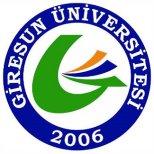 GİRESUN ÜNİVERSİTESİAKADEMİK TEŞVİK ÖDENEĞİ SÜREÇ TAKVİMİ 2019TARİHSÜREÇİÇERİKFORM10 ARALIK 2019TAKVİMİN İLANIAkademik Teşvik Ödeneği Süreç Takvimi’nin Üniversite resmi web sitesi duyurular kısmından yayınlanması.02-10 OCAK 2020BAŞVURU SÜRECİÖğretim elemanları, 2019 yılına ait alanlarıyla ilgili akademik faaliyetlerine ilişkin YÖKSİS üzerinden alacakları çıktıları ıslak imzalı olarak, faaliyetlerine ilişkin (kanıtlayıcı) belgelerin de ek olarak yer alacağı başvuru dosyasını, kadrolarının bulunduğu birimlerin Birim Akademik Teşvik Başvuru ve İnceleme Komisyonu’na FORM-AT-01’i de doldurarak sunar.FORM-AT-0113-15 OCAK 2020BİRİM KOMİSYONLARI İNCELEME SÜRECİBölüm/Anabilim/Anasanat Dalı Başkanlıkları bünyesinde kurulmuş olan Birim Akademik Teşvik Başvuru ve İnceleme Komisyonları tarafından, başvuru dosyalarının (ilgili ekleri ve belgeleriyle birlikte) incelenerek değerlendirilmesi ve sonuçlandırılması. Birim Komisyonları gerekli gördüğü hallerde başvuru sahiplerinden ek açıklama, bilgi ve belge talep edebilir. Başvuru sahipleri, söz konusu talepleri yerine getirmekle yükümlüdür.Başvurulara ait; Karar Tuanağı (FORM-AT-02), ekinde Değerlendirme Raporları (FORM-AT-03) ve Puan Tablosu (FORM-AT-04)  imzalı olarak ilgili bölüm başkanlıklarına (dosya ve ekleri ile fiziksel ortamda) teslim eder.FORM-AT-02 FORM-AT-03 FORM-AT-0416 OCAK 2020BÖLÜM BAŞKANLIKLARIBölüm Başkanlıkları, teslim aldıkları belgeleri (FORM-AT-02,03,04) bir üst yazı ekinde EBYS üzerinden elektronik ortamda, rektörlüğe bağlı bölümlerde bölüm başkanlığına, fakültelerde dekanlığa, diğer birimlerde ise müdürlüğe iletir (başvuru dosyaları, ilgili tüm ek belgeleriyle birlikte aynı gün içerisinde fiziksel ortamda başkanlık/dekanlık/müdürlüğe ayrıca teslim edilir).17 OCAK 2020KOMİSYONA GÖNDERME ve DOSYA TESLİMRektörlüğe bağlı bölümlerde bölüm başkanlığı, fakültelerde dekanlık, diğer birimlerde ise müdürlükler kendilerine gelen yazı ve eklerini, bir üst yazı ekinde (toplu olarak) Akademik Teşvik Düzenleme Denetleme ve İtiraz Komisyonu’na (ATDDİK) EBYS üzerinden elektronik ortamda gönderir (başvuru dosyaları, ilgili tüm ek belgeleriyle birlikte ATDDİK’na karton kutu içerisinde aynı gün içerisinde fiziksel ortamda ayrıca teslim edilir***).21-24 OCAK 2020KOMİSYON DEĞERLENDİRMEATDDİK tarafından akademik teşvik başvurularının nihai karar için değerlendirilmesi.28 OCAK 2020SONUÇLARIN İLANIAkademik Teşvik Ödeneği almaya hak kazanan öğretim elemanlarına ait isim/puan listelerinin Üniversite resmi web sitesi duyurular kısmından ilanı.29 OCAK – 04 ŞUBAT 2020İTİRAZLARIN YAPILMASISonuçlar için, ATDDİK’na yazılı itiraz edilebilir. (Süre içerisinde ve resmi yazı ile EBYS üzerinden, itiraz gerekçeleri -varsa belgeleri- ile birlikte yapılmayan başvurular kabul edilmeyecektir)06-07 ŞUBAT 2020İTİRAZLARIN GÖRÜŞÜLMESİATDDİK tarafından itiraz başvuru dosyalarının görüşülmesi ve sonuçlandırılması.11 ŞUBAT 2020İTİRAZ SONUÇ İLANIİtiraz değerlendirme sonuçlarının (Ek Liste) Üniversite resmi web sitesi duyurular kısmından ilanı.11 ŞUBAT 2020ÖDEME DÜZENLEMEAkademik Teşvik Ödeneği almaya hak kazanan öğretim elemanlarına ait isim/puan listelerinin, ödeme işlemlerini düzenlemek amacıyla Birim Muhasebe Yetkililerince, Üniversite resmi web sitesi üzerinden edinilmesi.Başvuruda; YÖKSİS (https://yoksis.yok.gov.tr) üzerinden alınan, akademik faaliyetlere ilişkin çıktının ıslak imzalı olarak Birim Akademik Teşvik Başvuru ve İnceleme Komisyonu’na sunulması gerekmektedir. (Not: Akademik Teşvik Başvuru Modülü YÖK tarafından, YÖKSİS üzerinde, Ocak ayının ilk haftasından itibaren aktif hale gelmektedir.)Akademik Teşvik Düzenleme, Denetleme ve İtiraz Komisyonu kararlarına, sonuç ilan tarihinden itibaren 5 (beş) iş günü içerisinde yazılı olarak itiraz edilebilir. Komisyon, yapılan itirazları, itiraz süresinin bittiği tarihten itibaren en geç 5 (beş) iş günü içerisinde görüşerek nihai karara bağlar. ***Teslim Yeri: (ATDDİK) Fen-Edebiyat Fakültesi Dekanlığı, 4.Kat,  A-423 Numaralı Ofis, Güre YerleşkesiBilgi için: Öğr. Gör. Cevdet ÖZMEN,        e-posta: atkb@giresun.edu.tr           telefon: 310 10 94